Załącznik Nr 3 do uchwały Nr XXXIV/420/21
RADY MIEJSKIEJ W PSZCZYNIE
z dnia 20 maja 2021 r.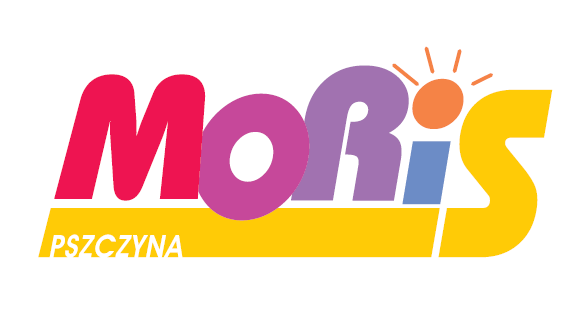 Regulamin przystani i wypożyczalni sprzętu wodnego na terenie Ośrodka Sportów Wodnych w Łące1. Przystań i wypożyczalnia sprzętu wodnego czynna jest w okresie od 1 maja do 30 września w godzinach:a) maj, czerwiec, wrzesień od 11:15 do 18:45,b) lipiec, sierpień od 9:15 do 18:45.2. Ostatnie wypożyczenie sprzętu wodnego jest możliwe na godzinę przed zamknięciem wypożyczalni.3. Żegluga odbywa się w porze dziennej tj. od wschodu do zachodu słońca.4. Rodzaj jednostek, koszt ich wypożyczenia oraz koszt postoju łodzi na terenie przystani określa aktualnie obowiązujące zarządzenie Burmistrza Pszczyny w sprawie opłat za usługi oferowane na Ośrodku.5. Opłatę za wypożyczony sprzęt uiszcza się na recepcji Ośrodka, a sprzęt wydawany jest przy kei. Wypożyczenie sprzętu następuje po dokonaniu przez Wypożyczającego wpisu w zeszycie pływań. Dokonując wpisu Wypożyczający potwierdza, że zapoznał się z regulaminem i ponosi pełną odpowiedzialność materialną za wypożyczony sprzęt.6. Sprzęt wodny mogą wypożyczyć wyłącznie osoby pełnoletnie za okazaniem dokumentu tożsamości ze zdjęciem oraz stosownych uprawnień do prowadzenia danej jednostki pływającej.7. Rodzice lub opiekunowie pełnoletni dysponujący sprzętem pływającym mogą zabrać na pokład dzieci na własną odpowiedzialność. Dzieci do lat 16 mogą pływać tylko w towarzystwie osoby pełnoletniej.8. Przy każdym wypożyczeniu Wypożyczający otrzymuje dodatkowe 10 minut na wydanie i zwrot sprzętu. Każde opóźnienie w planowanym zwrocie i rozliczeniu sprzętu skutkuje naliczeniem opłaty za kolejną rozpoczętą godzinę. Zwrot sprzętu przed upływem określonego czasu nie daje podstawy do zwrotu części opłaty.9. Wypożyczając sprzęt wodny należy pobrać obowiązkowe wyposażenie ratunkowe (kamizelki ratunkowe lub asekuracyjne) dla każdej osoby przewidzianej do korzystania ze sprzętu oraz mieć je na sobie przez cały czas pobytu na wodzie.10. Na pokładzie wypożyczonego sprzętu może znajdować się tyle pasażerów, na ile użytkowany sprzęt pływający jest dopuszczony. Osobom będącym w stanie wskazującym na spożycie alkoholu, środków odurzających lub substancji psychoaktywnych sprzęt nie będzie wypożyczony.11. Użytkownikom przystani i wypożyczalni sprzętu wodnego zabrania się:a) pływania, kąpieli, nurkowania oraz łowienia ryb na terenie przystani,b) odstępowania sprzętu pływającego innym osobom i pozostawienia go bez dozoru,c) picia alkoholu na terenie przystani oraz w czasie dysponowania jednostką pływającą,d) przybijania do brzegu w miejscach do tego nie przeznaczonych,e) skakania do wody z kei oraz sprzętu pływającego.12. Użytkownicy przystani i wypożyczalni sprzętu wodnego zobowiązani są do:a) obserwowania warunków pogodowych i w razie potrzeby podjęcia stosownych działań w celu zapewnienia bezpieczeństwa sobie i innym pasażerom,b) używania sprzętu asekuracyjnego,c) stosowania się do poleceń obsługi wypożyczalni i innych instytucji do tego upoważnionych,d) zwrotu sprzętu wodnego w stanie umożliwiającym jego natychmiastowe wypożyczenie.13. Za braki i uszkodzenia wynikające na skutek niewłaściwej eksploatacji wypożyczonego sprzętu materialną odpowiedzialność ponosi użytkownik, który zostanie obciążony kosztem naprawy powstałej szkody.14. W przypadku złych warunków atmosferycznych wypożyczanie sprzętu wodnego będzie wstrzymane.15. Wszelkie formalności związane z postojem oraz opłaty należy niezwłocznie uregulować po zacumowaniu.16. Opłaty za postój jednostki wnosi się z góry za zadeklarowany czas postoju.17. Załogi jednostek pływających, które wpływają i wypływają z przystani, są zobowiązane informować o tym fakcie personel Ośrodka, celem dokonania wpisu w książce pływań.18. Stały postój jachtów dozwolony jest tylko przy pomoście przystani lub na wyznaczonych bojach cumujących po wcześniejszych ustaleniach z pracownikiem Ośrodka.19. Cumowanie i postój jachtu przy pomoście winien być zgodny z dobrą praktyką żeglarską.20. Najemca ponosi pełną odpowiedzialność za działania swoje oraz członków załogi.21. Ośrodek nie ponosi odpowiedzialności za mienie osobiste członków załogi, straty lub uszkodzenia jednostek pływających znajdujących się na terenie przystani, jakie nie są przez niego zawinione, włączając w to szkody wywołane siłami natury.22. O każdym fakcie zaistniałej nieprawidłowości, jak np. kolizji z inną jednostką, wywróceniu się łodzi, nieszczelności, uszkodzeniu sprzętu należy niezwłocznie powiadomić obsługę wypożyczalni.23. Ośrodek nie ponosi odpowiedzialności z tytułu nieszczęśliwych wypadków, utraty zdrowia lub śmierci uczestników w wyniku nieprawidłowego korzystania z wypożyczonego sprzętu wodnego i/lub nieprzestrzegania regulaminu.24. Wypożyczenie sprzętu jest jednoznaczne z zaakceptowaniem regulaminu i wyrażeniem zgody na przetwarzanie danych osobowych.25. Osoby korzystające z przystani i wypożyczalni sprzętu wodnego są zobowiązane także, do przestrzegania Regulaminu Ośrodka Sportów Wodnych w Łące”.